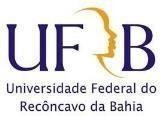 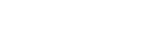 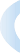 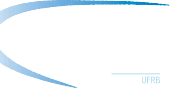 PROGRAMA DE PÓS-GRADUAÇÃO EM CIÊNCIASAGRÁRIAS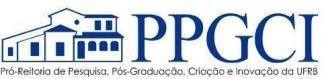 CURSO DE MESTRADO E DOUTORADOANEXO IIIAUTODECLARAÇÃO DE VERACIDADE DE INFORMAÇÕES APRESENTADASEu,	(nome completo)	, declaro que são VERDADEIRAS e EXATAS todas as informações que foram prestadas, assim como a originalidade e integralidade dos documentos encaminhados excepcionalmente em meio eletrônico, sem possibilidade de validação digital, para fins de matrícula na Universidade Federal do Recôncavo da Bahia (UFRB), na condição de estudante. Declaro ainda estar ciente de que declaração ou documentação falsa no presente requerimento de matrícula constituirá crime de falsidade ideológica (art. 299 do Código Penal) e estará sujeita a sanções penais, sem prejuízo de medidas administrativas e outras. Comprometo-me, também, tão logo passe o período de excepcionalidade, apresentar a documentação requerida para autenticação pela instituição. 	,	de	de  	(Assinatura do GOV) 	Nome CompletoCPF (ou número de pasaporté) RGPrograma de Pós-graduação em Ciências AgráriasCentro de Ciências Agrárias, Ambientais e Biológicas - UFRB. Campus Universitário Cruz das Almas– BA - Brasil.CEP – 44.380-000. Tel. (75) - 3621-2502E-mail: cppgca@ccaab.ufrb.edu.br http://www.ufrb.edu.br/pgcienciasagrarias